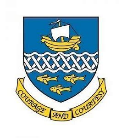 Tulliallan Family Council - MeetingWednesday 17th January 2024Term 3 MeetingAgendaWelcome AttendeesApologiesMinutes from previous meetingHead Teacher’s ReportTreasury ReportChairs ReportKey DatesAOB1.Welcome AttendeesPresent: Rhona Shanks, Chair; Sarah Bond, Treasurer; Morven Aitken, Secretary; Stacey McGuire, Committee Member; Heather Stringer, Committee Member and Nicola Bow, Head Teacher.Apologies: Nicola Maclavey, Amber Duffin, Louise Meneely, Stacey MacMillan2. Minute from previous meeting were discussed and no issues. These will be sent to Susan Chalmers on 17.01.243. Head Teacher’s ReportNicola Bow has advised that this term every class will be focusing on Scotland whether this is landscapes or leaders. This will feed into the Open Doors session for parents on  and carers 13.02.2024. The children are now settled from Christmas break and now thinking about partnerships and what we can do. Partnerships - There has been links already identified and a discussion with community manager from Balfour Beatty. They have described interesting activities which they would be able to do with the school and have classes visiting the Balfour Beatty site at the Kincardine Bridge. They could video link for P1’s and older classes could visit. This would build on STEM learning. They also mentioned about helping develop the playground. They could order high vis and hard hats. School are currently sourcing loose parts play for the playground. The container for loose parts play has been approved. An Asguard shed 18ft by 7ft has been approved. This is £2,424. Tulliallan Family Council will provide these funds via cheque.Travel Plan - Carly Knight and Nicola Bow looked at the draft travel plan which has been sent on from the council. The junior road safety officers from the pupil body will look at how this is being launched. There was a lot of feedback that was expected – the school car park and congestion on Kirk Street. Representatives from Fife Council have talked about a park and stride sight on Fere Gait however it was identified that this was also a busy area. Looking to identify a site further a field that would be suitable for park and stride site. The road safety officers are keen and will do what they can to promote. Car parking lines and entrance -There does not appear to be markings on the road. Nicola Bow is going to contact an individual who will liaise with the transport department. It may be useful to invite along with local counsellor.  Discussion around parking and this being an area for park and stride when new health centre is built near school. It is likely this will not be until 2026.  Reminder to those dropping children off via vehicles to park safely at the school park.Playground – There will be developments the school playground with the shed (previously mentioned) being added to the playground. Planters have also been approved for the kitchen garden. 8 planters have been approved which will give a nice garden area.  Grow West Fife are based in Culross and may be able to provide learning opportunities for the children in the future. Reading Materials - The reading room is being emptied at this time. A brand new reading library for the pupils curriculum has been ordered and should be delivered in the next few weeks. They will need to be stamped and sorted. 4. Treasury ReportSarah Bond, Treasurer provided the treasury report:Opening Balance: £5,442.30Outgoings - £3,523.56Donations to the school totalling £2,850 for books and school panto transportCosts for the Halloween Disco totalling £288.24Costs for the Bazaar totalling £385.32Incomings - £2,057.20Bazaar - £1,635Halloween Disco - £235Rag bag totalling - £187.20 Closing Balance - £3,915.54£2,424 to be deducted from closing balance when new shed for playground is ordered5. Chairs Report Rhona Shanks, Chair advised that Tulliallan Family Council have donated £2,500 towards the new school reading library.The Winter Bazaar was a big success despite it being the first day of snow. A huge thanks to the helpers who helped make it a success. The links with the school and the Glee club makes it work well. Next event will be the Valentines disco on 13.02.2024. Heather will do the buying for P1 – 3 5.30-6.30pm P4-7 6.45-7.45pm. The hall is booked for a later visit. Tasty treats to be approached for treats for this.Actions:  Need helpers for Valentines discos120 sweets and 10 free from. Will need crisps, juice and waterSarah to email Susan Chalmers for receipts for donations to school Sarah to email about Scottish school class prizes6. Key Dates 13.02.2024 Open Doors 2pm13.02.2024 Valentines Discos24.04.2024 next Family Council Meeting26.03.2024 and 27.03.2024 Parents Evenings7. AOB Access - Access gates being locked for parents and lack of pathway into school (next to nursery). Parents have asked about path being put in place next to MUGA due to it being muddy and the gate leading into the playground from Glebe Road now being locked in mornings and afternoons. It is recognised that it is tricky if walking around from school playground to nursery particularly if poor weather conditions. Nicola will speak to school janitor about the  playground gates at P1 to be opened first thing in morning and at end of school day.Uniform Exchange to be present at the parents evening 26 and 27th March 2024.Bikeability - Bikeability is going to start for P6 and P7 in March. Sarah Bond has done training and will support with this. The trainer spoke preparations the school could such such as having a bicycle pump and gloves the children could have. Bikeability and Fife Council  will have spare bikes and helmets children can borrow if they don’t have them. Family Council may be able to support with items which may be required. Sarah to get a shopping list to review what may be required. Children can start at P5 doing level 1 and do level 2 in P6. Bikeability will be supported by Sarah Bond, Mrs McDermott and Mrs Helfer.Christmas jumper plea – If anyone has old Christmas jumpers to please consider donating this to school uniform exchange and these will be brought out in November/ December 2024